Рассмотрено на заседании МО                                          Согласовано:                                                                            Утверждено: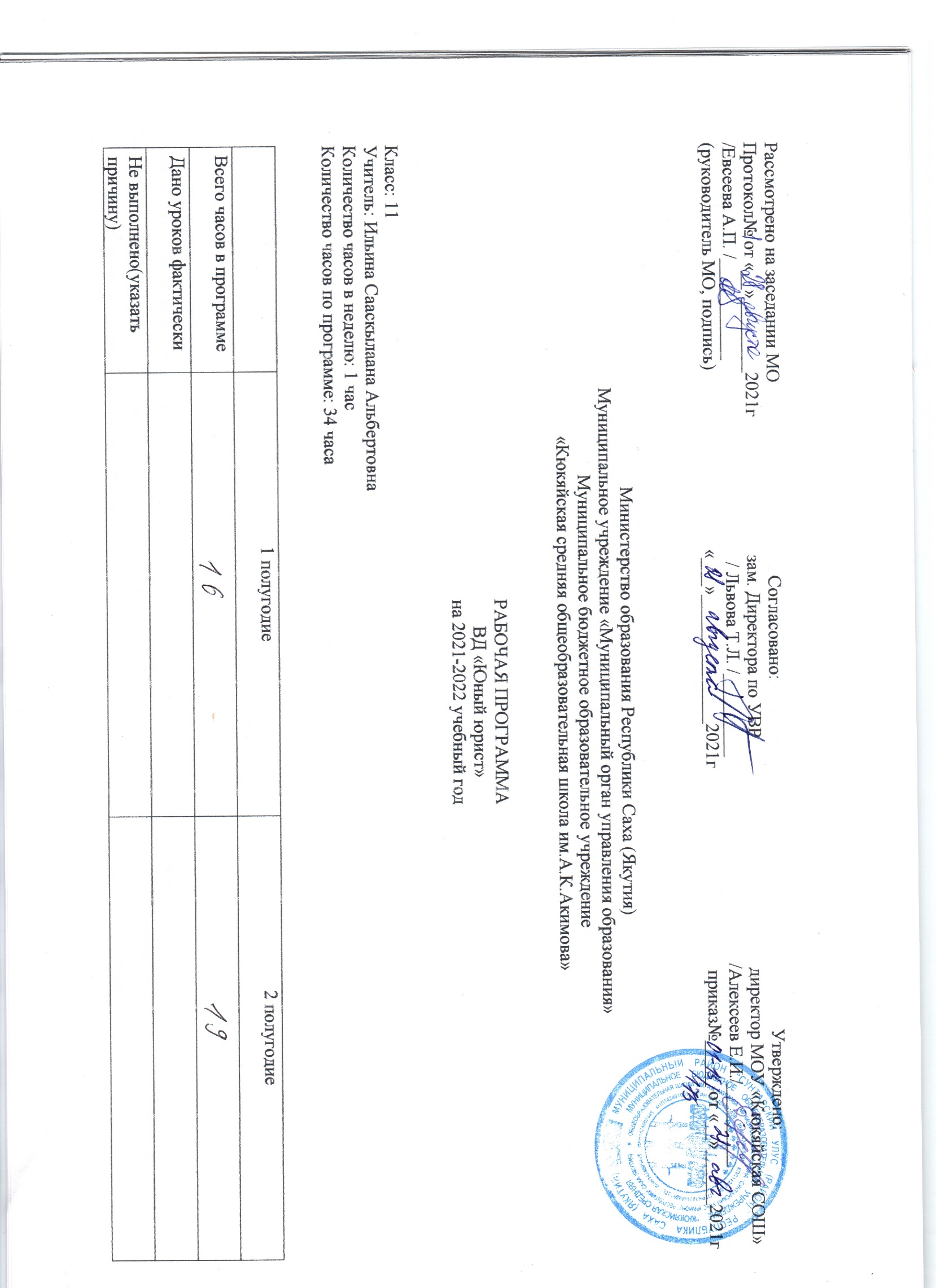 Протокол№ от «__»________2021г                              зам. Директора по УВР                                                  директор МОУ «Кюкяйская СОШ»/Евсеева А.П. /___________                                            / Львова Т.Л. /_________                                             /Алексеев Е.И./_________(руководитель МО, подпись)                                       «___»______________2021г                                            приказ№_____ от «__»______2021гМинистерство образования Республики Саха (Якутия)Муниципальное учреждение «Муниципальный орган управления образования»Муниципальное бюджетное образовательное учреждение «Кюкяйская средняя общеобразовательная школа им.А.К.Акимова»РАБОЧАЯ ПРОГРАММА ВД «Юный юрист»на 2021-2022 учебный годКласс: 11Учитель: Ильина Сааскылаана АльбертовнаКоличество часов в неделю: 1 часКоличество часов по программе: 34 часаПояснительная записка.                На современном этапе в России происходит формирование гражданского общества и правового государства, в котором права и свободы признаются высшей ценностью. Предпосылкой правового государства является развитая правовая культура граждан, включающая три компонента: знание правовых норм, уважение к праву и соблюдение общеобязательных правил поведения в реальной жизни. Воспитание цивилизованного правосознания, уважения к закону, привычек правомерного поведения – одно из самых действенных и надёжных средств совершенствования социальных отношений в условиях демократии. Раскрытие важнейших правовых понятий и принципов их функционирования являются неотъемлемой составляющей гражданского образования.Успешная самореализация личности в период обучения и после окончания, ее социализация в обществе являются важнейшими задачами образовательного процесса. Российскому обществу нужны образованные, нравственные, ответственные и мобильные молодые люди, способные к сотрудничеству и конкуренции, которые могут самостоятельно принимать ответственные решения, прогнозировать последствия этих решений.              Программа ВД «Юный юрист» разработана в соответствие с задачами модернизации содержания образования, а также с учетом требований к уровню правовой подготовки выпускников основной школы.                 Особенность данного элективного курса заключается в том, что он учащимся дает сведения теоретического и практического характера, знакомит их с социально – правовыми проблемами и способы  их решения, опираясь на конкретные нормы российского законодательства. Рассмотрение данных проблем позволяет учащимся увидеть личностную значимость правовых знаний и лучше ориентироваться в современном законодательстве.               Цель:  формирование правовой культуры школьников на основе усвоения ими основных правовых норм.             Задачи:  - познакомить учащихся с основами семейного, трудового права, с Конституцией РФ и  другими законами государства;- дать учащимся представления о том, что Конституция является основным ориентиром по политико – правовым проблемам в российском обществе:- углубить знания учащихся о праве как особом социальном институте в регулировании различных форм общественных отношений: -      помочь обучающимся в формировании гражданской и нравственной позиции, в развитии правосознания, самоопределении, профопределении; - систематизировать знания учащихся в сфере права.– уметь применять на практике полученные знания, решать практические проблемы применения правовых норм.- воспитывать чувство коллективизма, патриотизма, гражданственности, нравственности, формировать ценностные ориентации, развивать творческий потенциал.  Элективный курс «» рассчитан на 17 часов, в рамках которых обучающиеся смогут получить минимальный объём  знаний в области права, не вошедших в программу школьного обучения. Полученные знания дают ученикам возможность более качественно подготовиться к итоговой аттестации  по обществознанию за курс основной школы и способствуют дальнейшей профессиональной ориентации.Основные принципы отбора и структурирования материала: системность, научность, доступность, возможность практического применения.Формы работы: индивидуальная, парная  и групповая.Основные методы: беседа, лекция, дискуссия, сюжетно – ролевая игра, «мозговой штурм», решение проблемных ситуаций, работа с документами.Содержание программыГлава 1. «Гражданское право» Понятие  и  источники  гражданского  права. Обязательственное  право. Гражданская  правоспособность  и  дееспособность.  Гражданские  права  несовершеннолетних. Виды  собственности. Юридические  лица.  Виды  предприятий. Защита  материальных  и  нематериальных  прав.  Причинение  и  возмещение  вреда. Воинская  обязанность  и  право  на  альтернативную  службу.В результате изучения раздела обучающийся должензнать: понятие  и  источники  гражданского  права; обязательственное  право; гражданскую  правоспособность  и  дееспособность; гражданские  права  несовершеннолетних; виды  собственности; юридические  лица; виды  предприятий; причинение и  возмещение  вреда;уметь :характеризовать: порядок рассмотрения гражданских споров; порядок заключения и расторжения договоров;объяснять: содержание прав, обязанностей и ответственности военнообязанного, потребителя, абитуриента; особенности правоотношений, регулируемых публичным и частным правом;различать: объекты гражданского оборота; организационно-правовые формы предпринимательской деятельности; имущественные и неимущественные права и способы их защиты; отдельные виды гражданско-правовых договоров;приводить примеры: правоприменительной практики.Глава 2. «Законодательство о налогах» Налоговое право. Виды налогов. Налогообложение физических и юридических лиц. Ответственность за уклонение от уплаты налогов.В результате изучения раздела обучающийся должензнать: виды  налогов; права и обязанности налогоплательщика; налогообложение физических и юридических лиц; ответственность за уклонение от уплаты налогов;уметь :объяснять: содержание прав, обязанностей и ответственности гражданина как налогоплательщика;приводить примеры: правоприменительной практики.Глава 3. «Семейное право» Понятие и источники семейного права. Брак: условия его заключения и расторжения. Брачный контракт.Права и обязанности супругов. Права и обязанности родителей и детей. Усыновление и опека (попечительство).В результате изучения раздела обучающийся должензнать: понятие и источники семейного права; брак: условия его заключения и расторжения; брачный контракт; права и обязанности супругов; права и обязанности родителей и детей; усыновление и опека (попечительство);уметь :характеризовать: порядок заключения и расторжения брачного договора;объяснять: содержание прав, обязанностей и ответственности супруга, родителя;различать: имущественные и неимущественные права супругов, родителей и детей и способы их защиты; приводить примеры: правоприменительной практики.Глава 4.» Трудовое право»  Понятие и источники трудового права. Коллективный договор. Трудовой договор (контракт) (заключение, изменение, прекращение). Рабочее время. Время отдыха (общие положения; режим работы; перерывы; выходные и праздничные дни). Оплата и нормирование труда. Охрана труда. Особенности регулирования труда отдельных категории работников (по выбору учащихся). Трудовые споры. Ответственность по трудовому праву.В результате изучения раздела обучающийся должензнать: понятие и источники трудового права; коллективный договор; трудовой договор (заключение, изменение, прекращение); рабочее время и время отдыха; оплату и нормирование труда; особенности регулирования труда отдельных категории работников; ответственность по трудовому праву.уметь :характеризовать: порядок рассмотрения трудовых споров; порядок заключения и расторжения трудовых договоров;объяснять: содержание прав, обязанностей и ответственности работника;приводить примеры: правоприменительной практики.Глава 5.» Административное право» Административные правоотношения. Административные правонарушения. Административная ответственность, ее основания. Производство по делам об административных правонарушениях. Органы и способы рассмотрения административных споров.В результате изучения раздела обучающийся должензнать: административные правоотношения и правонарушения; административную ответственность, ее основания; производство по делам об административных правонарушениях; органы и способы рассмотрения административных споров;уметь :объяснять: особенности правоотношений, регулируемых административным  правом;приводить примеры: правоприменительной практики.Глава 6. «Уголовное право» Понятие и источники уголовного права. Преступление (признаки, состав; преступления против личности). «Новые» преступления. Обстоятельства, исключающие преступные деяния. Уголовная ответственность. Системы и виды наказаний.  Уголовная ответственность за некоторые виды преступлений (преступления против жизни и здоровья человека; преступления против собственности). Обстоятельства, смягчающие и отягчающие наказание. Уголовная ответственность несовершеннолетних.В результате изучения раздела обучающийся должензнать: понятие и источники уголовного права; состав преступления; обстоятельства, исключающие преступные деяния; уголовную ответственность; систему и виды наказаний; обстоятельства, смягчающие и отягчающие наказание; особенности уголовной ответственности несовершеннолетних;уметь :объяснять: содержание прав, обязанностей и ответственности гражданина как участника уголовно-процессуального права;приводить примеры: правоприменительной практики.Глава 7. Основы судопроизводства. Гражданский и уголовный процесс Глава 8. «Правовая культура».Содержание правововой культуры, совершенствование правовой культуры. Итого: 34 часа.Планируемые результаты освоения курсаЛичностные1) гражданская идентичность, патриотизм, уважение к своему народу, чувство ответственности перед Родиной, гордость за свой край, свою Родину, прошлое и настоящее многонационального народа России, уважение государственных символов (герб, флаг, гимн);2)  гражданская позиция как активного и ответственного члена российского общества, осознающего свои конституционные права и обязанности, уважающего закон и правопорядок, обладающего чувством собственного достоинства, осознанно принимающего традиционные национальные и общечеловеческие гуманистические и демократические ценности;3) готовность к служению Отечеству, его защите;4)  сформированность мировоззрения, соответствующего современному уровню развития науки и общественной практики,  основанного на диалоге культур, а также различных форм общественного сознания, осознание своего места в поликультурном мире;5) сформированность основ саморазвития и самовоспитания в соответствии с общечеловеческими ценностями и идеалами гражданского общества; готовность и способность к самостоятельной, творческой и ответственной деятельности;6) толерантное сознание и поведение в поликультурном мире, готовность и способность вести диалог с другими людьми, достигать в нем взаимопонимания, находить общие цели и сотрудничать для их достижения;7) навыки сотрудничества со сверстниками, детьми младшего возраста, взрослыми в образовательной, общественно полезной, учебно-исследовательской, проектной и других видах деятельности;8) нравственное сознание и поведение на основе усвоения общечеловеческих ценностей;9) готовность и способность к образованию, в том числе самообразованию, на протяжении всей жизни; сознательное отношение к непрерывному образованию как условию успешной профессиональной и общественной деятельности;10)  осознанный выбор будущей профессии и возможностейреализации собственных жизненных планов; отношение к профессиональной деятельности как возможности участия в решении личных, общественных, государственных, общенациональных проблем;11)  основы экологического мышления, осознание влияния социально-экономических процессов на состояние природной среды; приобретение опыта экологонаправленной деятельности;12)  ответственное отношение к созданию семьи на основе осознанного принятия ценностей семейной жизни.Метапредметные результаты освоения основной образовательной программы представлены тремя группами универсальных учебных действий (УУД).Регулятивные универсальные учебные действия:— самостоятельное определение цели, умение задавать параметры и критерии, по которым можно определить, что цель достигнута;— оценка возможных последствий достижения поставленной цели в деятельности, собственной жизни и жизни окружающих людей, основываясь на соображениях этики и морали;— постановка и формулирование собственных задач в образовательной деятельности и жизненных ситуациях;— оценка ресурсов, в том числе времени и других нематериальных ресурсов, необходимых для достижения поставленной цели;— выбор пути достижения цели, умение планировать решение поставленных задач, оптимизируя материальные и нематериальные затраты;— организация эффективного поиска ресурсов, необходимых для достижения поставленной цели;— сопоставление полученного результата деятельности с поставленной заранее целью.Познавательные универсальные учебные действия:— обобщенные способы решения задач, в том числе умение осуществлять развернутый информационный поиск и ставить на его основе новые (учебные и познавательные) задачи;— критическая оценка и интерпретация информации с разных позиций, распознание и фиксация противоречия в информационных источниках;— использование различных модельно-схематических средств для представления существенных связей и отношений, а также противоречий, выявленных в информационных источниках;— критическое аргументирование в отношении действий и суждений другого;— целенаправленный поиск возможностей для широкого переноса средств и способов действия;— индивидуальная образовательная траектория, учитывая ограничения со стороны других участников и ресурсные ограничения.Коммуникативные универсальные учебные действия:— осуществление деловой коммуникации как со сверстниками, так и со взрослыми (как внутри образовательной организации, так и за ее пределами), подбирать партнеров для деловой коммуникации исходя из соображений результативности взаимодействия, а не личных симпатий;— способность при осуществлении групповой работы быть как руководителем, так и членом команды в разных ролях (генератор идей, критик, исполнитель, выступающий, эксперт и т. д.);— способность координировать и выполнять работу в условиях реального, виртуального и комбинированного взаимодействия;— умение развернуто, логично и точно излагать свою точку зрения с использованием адекватных (устных и письменных) языковых средств;— возможность распознавать конфликтогенные ситуации и предотвращать конфликты до их активной фазы, выстраивать деловую и образовательную коммуникацию, избегая личностных оценочных суждений.Предметные результаты (базовый уровень):— классификация государства по их признакам, функциям и формам;— выявление элементов системы права и дифференциация источников права;— характеристика нормативно-правового акта как основы законодательства;— различение видов социальных и правовых норм, выявление особенностей правовых норм как вида социальных норм;— различение субъектов и объектов правоотношений;— дифференциация правоспособности и дееспособности;— оценка возможных последствий правомерного и неправомерного поведения человека, умение делать соответствующие выводы;— оценка собственного возможного вклада в становление и развитие правопорядка и законности в Российской Федерации;— характеристика Конституции Российской Федерации как основного закона государства, определяющего государственное устройство Российской Федерации; Предметные результаты — знание содержания различных теорий происхождения государства;— сравнение различных форм государства;— умение приводить примеры различных элементов государственного механизма и их места в общей структуре;— соотношение основных черт гражданского общества и правового государства;— применение знания о принципах, источниках, нормах, институтах и отраслях права, необходимых для ориентации в российском нормативно-правовом материале, для эффективной реализации своих прав и законных интересов;— оценка роли и значения права как важного социального регулятора и элемента культуры общества;— сравнение и выделение особенностей и достоинств различныхправовых систем (семей);— умение проводить сравнительный анализ правовых норм сдругими социальными нормами, выявлять их соотношение,взаимосвязь и взаимовлияние;— характеристика особенностей системы российского права;— различение форм реализации права;— выявление зависимости уровня правосознания от уровня правовой культуры;— оценка собственного возможного вклада в становление и развитие правопорядка и законности в Российской Федерации;— способность различать соответствующие виды правоотношений, правонарушений, юридической ответственности, применяемых санкций, способов восстановления нарушенных прав;— выявление общественной опасности коррупции для гражданина, общества и государства;— умение целостно анализировать принципы и нормы, регулирующие государственное устройство Российской Федерации, конституционный статус государственной власти и систему конституционных прав и свобод в Российской Федерации, механизмы реализации и защиты прав граждан и юридических лиц в соответствии с положениями Конституции Российской Федерации;— сравнение воинской обязанности и альтернативной гражданской службы;— оценка роли Уполномоченного по правам человека Российской Федерации в механизме защиты прав человека и гражданина в Российской Федерации;— характеристика системы органов государственной власти Российской Федерации в их единстве и системном взаимодействии;— способность характеризовать правовой статус Президента Российской Федерации, выделять его основные функции и объяснять их внутри- и внешнеполитическое значение;— умение дифференцировать функции Совета Федерации и Государственной Думы Российской Федерации;— умение характеризовать Правительство Российской Федерации как главный орган исполнительной власти в государстве; раскрывать порядок формирования и структуру Правительства Российской Федерации;— способность  характеризовать судебную систему и систему правоохранительных органов Российской Федерации;— характеристика этапов законодательного процесса и субъектов законодательной инициативы;— выделение особенностей избирательного процесса в Российской Федерации;— характеристика системы органов местного самоуправления как одной из основ конституционного строя Российской Федерации;— определение места международного права в отраслевой системе права; характеристика субъектов международного права;— умение различать способы мирного разрешения споров;— способность оценивать социальную значимость соблюдения прав человека;— сравнение механизмов универсального и регионального сотрудничества и контроля в области международной защитыправ человека;— дифференцирование участников вооруженных конфликтов;— различение защиты жертв войны и защиту гражданских объектов и культурных ценностей; умение называть виды запрещенных средств и методов ведения военных действий;— выделение структурных элементов системы российского законодательства;— анализ различных гражданско-правовых явлений, юридических фактов и правоотношений в сфере гражданского права;— умение проводить сравнительный анализ организационно-правовых форм предпринимательской деятельности, выявлять их преимущества и недостатки;— способность целостно описывать порядок заключения гражданско-правового договора;— умение различать формы наследования;— различение видов и форм сделок в Российской Федерации;— выявление способов защиты гражданских прав; характеристика особенностей защиты прав на результаты интеллектуальной деятельности;— анализ условий вступления в брак, характеристика порядка и условий регистрации и расторжения брака;— умение различать формы воспитания детей, оставшихся безпопечения родителей;— способность выделять права и обязанности членов семьи;— характеристика трудового права как одной из ведущих отраслей российского права, определение правового статуса участников трудовых правоотношений;— проведение сравнительного анализа гражданско-правового и трудового договоров;— способность различать рабочее время и время отдыха, разрешать трудовые споры правовыми способами;— дифференцирование уголовных и административных правонарушений и наказаний за них;— умение проводить сравнительный анализ уголовного и административного видов ответственности; иллюстрировать примерами порядок и условия привлечения к уголовной и административной ответственности несовершеннолетних;— целостное описание структуры банковской системы Российской Федерации;— в практических ситуациях определение применимости налогового права Российской Федерации; выделение объектов и субъектов налоговых правоотношений;— соотнесение видов налоговых правонарушений с ответственностью за их совершение;— применение норм жилищного законодательства в процессе осуществления своего права на жилище;— дифференцирование прав и обязанностей участников образовательного процесса;— проведение сравнительного анализа конституционного, гражданского, арбитражного, уголовного и административного видов судопроизводства, грамотное применение правовых норм для разрешения конфликтов правовыми способами;— способность давать на примерах квалификацию возникающих в сфере процессуального права правоотношений;— умение применять правовые знания для аргументации собственной позиции в конкретных правовых ситуациях с использованием нормативных актов;— возможность выявлять особенности и специфику различных юридических профессий;— сравнительный анализ различных теорий государства и права;— дифференциация теорий сущности государства по источнику государственной власти;— оценка тенденции развития государства и права на современном этапе;— понимание необходимости правового воспитания и противодействия правовому нигилизму;— классификация видов конституций по форме выражения, по субъектам принятия, по порядку принятия и изменения;— толкование государственно-правовых явлений и процессов;— сравнительный анализ особенностей российской правовой системы и правовых систем других государств;— умение различать принципы и виды правотворчества;— способность описывать этапы становления парламентаризма в России;— сравнение различных видов избирательных систем;— анализ с точки зрения международного права проблем, возникающих в современных международных отношениях;— выделение основных международно-правовых актов, регулирующих отношения государств в рамках международного гуманитарного права;— оценка роли неправительственных организаций в деятельности по защите прав человека в условиях военного времени;— способность формулировать особенности страхования в Российской Федерации, различать виды страхования;— умение различать опеку и попечительство;— умение характеризовать аудит как деятельность по проведению проверки финансовой отчетностиКалендарно-тематическое планирование1 полугодие2 полугодиеВсего часов в программеДано уроков фактическиНе выполнено(указать причину)№ п/пТема урокаКоли-чество часовВид, форма контроляДата проведенияДата проведения№ п/пТема урокаКоли-чество часовВид, форма контроляпланируемаяфактическаяГлава 1. «Гражданское право» Глава 1. «Гражданское право» Глава 1. «Гражданское право» Глава 1. «Гражданское право» Глава 1. «Гражданское право» Глава 1. «Гражданское право» Цели и задачи:Уметь характеризовать: порядок рассмотрения гражданских, трудовых, административно-правовых споров; порядок заключения и расторжения трудовых договоров; объяснять: содержание прав, обязанностей и ответственности гражданина как участника конкретных правоотношений (избирателя, налогоплательщика, военнообязанного, работника, потребителя, супруга, абитуриента); особенности правоотношений, регулируемых публичным и частным правом; различать: объекты гражданского оборота; организационно-правовые формы предпринимательской деятельности; имущественные и неимущественные права и способы их защиты; отдельные виды гражданско-правовых договоров;приводить примеры: правоприменительной практики.Цели и задачи:Уметь характеризовать: порядок рассмотрения гражданских, трудовых, административно-правовых споров; порядок заключения и расторжения трудовых договоров; объяснять: содержание прав, обязанностей и ответственности гражданина как участника конкретных правоотношений (избирателя, налогоплательщика, военнообязанного, работника, потребителя, супруга, абитуриента); особенности правоотношений, регулируемых публичным и частным правом; различать: объекты гражданского оборота; организационно-правовые формы предпринимательской деятельности; имущественные и неимущественные права и способы их защиты; отдельные виды гражданско-правовых договоров;приводить примеры: правоприменительной практики.Цели и задачи:Уметь характеризовать: порядок рассмотрения гражданских, трудовых, административно-правовых споров; порядок заключения и расторжения трудовых договоров; объяснять: содержание прав, обязанностей и ответственности гражданина как участника конкретных правоотношений (избирателя, налогоплательщика, военнообязанного, работника, потребителя, супруга, абитуриента); особенности правоотношений, регулируемых публичным и частным правом; различать: объекты гражданского оборота; организационно-правовые формы предпринимательской деятельности; имущественные и неимущественные права и способы их защиты; отдельные виды гражданско-правовых договоров;приводить примеры: правоприменительной практики.Цели и задачи:Уметь характеризовать: порядок рассмотрения гражданских, трудовых, административно-правовых споров; порядок заключения и расторжения трудовых договоров; объяснять: содержание прав, обязанностей и ответственности гражданина как участника конкретных правоотношений (избирателя, налогоплательщика, военнообязанного, работника, потребителя, супруга, абитуриента); особенности правоотношений, регулируемых публичным и частным правом; различать: объекты гражданского оборота; организационно-правовые формы предпринимательской деятельности; имущественные и неимущественные права и способы их защиты; отдельные виды гражданско-правовых договоров;приводить примеры: правоприменительной практики.Цели и задачи:Уметь характеризовать: порядок рассмотрения гражданских, трудовых, административно-правовых споров; порядок заключения и расторжения трудовых договоров; объяснять: содержание прав, обязанностей и ответственности гражданина как участника конкретных правоотношений (избирателя, налогоплательщика, военнообязанного, работника, потребителя, супруга, абитуриента); особенности правоотношений, регулируемых публичным и частным правом; различать: объекты гражданского оборота; организационно-правовые формы предпринимательской деятельности; имущественные и неимущественные права и способы их защиты; отдельные виды гражданско-правовых договоров;приводить примеры: правоприменительной практики.Цели и задачи:Уметь характеризовать: порядок рассмотрения гражданских, трудовых, административно-правовых споров; порядок заключения и расторжения трудовых договоров; объяснять: содержание прав, обязанностей и ответственности гражданина как участника конкретных правоотношений (избирателя, налогоплательщика, военнообязанного, работника, потребителя, супруга, абитуриента); особенности правоотношений, регулируемых публичным и частным правом; различать: объекты гражданского оборота; организационно-правовые формы предпринимательской деятельности; имущественные и неимущественные права и способы их защиты; отдельные виды гражданско-правовых договоров;приводить примеры: правоприменительной практики.1.Понятие и источники гражданского права1Изучение  нового материала. Работа с источниками права - Гражданский Кодекс РФ.06.092.Гражданская правоспособность и дееспособность. Гражданские права несовершеннолетних1Фронтальный Комбинированный урок. Работа с  Гражданским Кодексом РФ.13.093.Предпринимательство. Юридические лица. Формы предприятий. 1Фронтальный Комбинированный урок. Работа с учебником20.094.Право собственности1Фронтальный Комбинированный урок. Работа в группах27.095.Наследование. Страхование.1Фронтальный Комбинированный урок. Составление таблицы.04.106.Обязательственное право1Фронтальный Комбинированный урок. Работа с  Гражданским Кодексом РФ.11.107.Защита материальных и нематериальных прав.1Фронтальный Комбинированный урок. Работа с  Гражданским Кодексом РФ.18.10       Глава 2. «Законодательство о налогах»         Глава 2. «Законодательство о налогах»         Глава 2. «Законодательство о налогах»         Глава 2. «Законодательство о налогах»         Глава 2. «Законодательство о налогах»         Глава 2. «Законодательство о налогах»  Цели и задачи:Уметь характеризовать: законодательство о налогах; объяснять: понятие «налоги», виды налогов; содержание прав, обязанностей и ответственности гражданина как участника конкретных правоотношений ( налогоплательщика); различать: виды налогов;      приводить примеры: правоприменительной практики.Цели и задачи:Уметь характеризовать: законодательство о налогах; объяснять: понятие «налоги», виды налогов; содержание прав, обязанностей и ответственности гражданина как участника конкретных правоотношений ( налогоплательщика); различать: виды налогов;      приводить примеры: правоприменительной практики.Цели и задачи:Уметь характеризовать: законодательство о налогах; объяснять: понятие «налоги», виды налогов; содержание прав, обязанностей и ответственности гражданина как участника конкретных правоотношений ( налогоплательщика); различать: виды налогов;      приводить примеры: правоприменительной практики.Цели и задачи:Уметь характеризовать: законодательство о налогах; объяснять: понятие «налоги», виды налогов; содержание прав, обязанностей и ответственности гражданина как участника конкретных правоотношений ( налогоплательщика); различать: виды налогов;      приводить примеры: правоприменительной практики.Цели и задачи:Уметь характеризовать: законодательство о налогах; объяснять: понятие «налоги», виды налогов; содержание прав, обязанностей и ответственности гражданина как участника конкретных правоотношений ( налогоплательщика); различать: виды налогов;      приводить примеры: правоприменительной практики.Цели и задачи:Уметь характеризовать: законодательство о налогах; объяснять: понятие «налоги», виды налогов; содержание прав, обязанностей и ответственности гражданина как участника конкретных правоотношений ( налогоплательщика); различать: виды налогов;      приводить примеры: правоприменительной практики.8.Налоговое право. Налоговые органы. Аудит.1Урок изучения нового материала. Анализ норм Налогового кодекса РФ.25.109.Виды налогов1Фронтальный Комбинированный урок. Индивидуальные занятия.08.1110.Налогообложение юридических лиц1Фронтальный Комбинированный урок. Работа с учебником15.1111.Налоги с физических лиц1Фронтальный Комбинированный урок. Работа с НК РФ22.1112.Ответственность за уклонение от уплаты налогов1Фронтальный Комбинированный урок. Задания по карточкам.29.11Глава 3. «Семейное право» Глава 3. «Семейное право» Глава 3. «Семейное право» Глава 3. «Семейное право» Глава 3. «Семейное право» Глава 3. «Семейное право» Цели и задачи:Уметь характеризовать: порядок рассмотрения семейных споров; порядок заключения и расторжения брака; объяснять: содержание прав, обязанностей и ответственности гражданина как участника конкретных правоотношений ( супругов ).приводить примеры: правоприменительной практики.Цели и задачи:Уметь характеризовать: порядок рассмотрения семейных споров; порядок заключения и расторжения брака; объяснять: содержание прав, обязанностей и ответственности гражданина как участника конкретных правоотношений ( супругов ).приводить примеры: правоприменительной практики.Цели и задачи:Уметь характеризовать: порядок рассмотрения семейных споров; порядок заключения и расторжения брака; объяснять: содержание прав, обязанностей и ответственности гражданина как участника конкретных правоотношений ( супругов ).приводить примеры: правоприменительной практики.Цели и задачи:Уметь характеризовать: порядок рассмотрения семейных споров; порядок заключения и расторжения брака; объяснять: содержание прав, обязанностей и ответственности гражданина как участника конкретных правоотношений ( супругов ).приводить примеры: правоприменительной практики.Цели и задачи:Уметь характеризовать: порядок рассмотрения семейных споров; порядок заключения и расторжения брака; объяснять: содержание прав, обязанностей и ответственности гражданина как участника конкретных правоотношений ( супругов ).приводить примеры: правоприменительной практики.Цели и задачи:Уметь характеризовать: порядок рассмотрения семейных споров; порядок заключения и расторжения брака; объяснять: содержание прав, обязанностей и ответственности гражданина как участника конкретных правоотношений ( супругов ).приводить примеры: правоприменительной практики.13.Понятие и источники семейного права1Фронтальный Комбинированный урок. Индивидуальные занятия.06.1214.Брак, условия его заключения1Фронтальный Комбинированный урок. Анализ СК  РФ.13.1215.Права и обязанности супругов1Фронтальный Комбинированный урок. Решение практических задач.20.1216.Права и обязанности родителей и детей. Усыновление,опека(попечительство)1Фронтальный Комбинированный урок. Работа с СК РФ.27.12Глава 4.» Трудовое право»  Глава 4.» Трудовое право»  Глава 4.» Трудовое право»  Глава 4.» Трудовое право»  Глава 4.» Трудовое право»  Глава 4.» Трудовое право»  Цели и задачи:Уметь характеризовать: трудовой договор: понятие, стороны, содержание, порядок заключения и расторжения трудовых договоров, рабочее время и время отдыха, трудовые споры и порядок их рассмотрения; объяснять: содержание прав, обязанностей и ответственности гражданина как участника конкретных правоотношений; особенности правоотношений, регулируемых трудовым правом;Цели и задачи:Уметь характеризовать: трудовой договор: понятие, стороны, содержание, порядок заключения и расторжения трудовых договоров, рабочее время и время отдыха, трудовые споры и порядок их рассмотрения; объяснять: содержание прав, обязанностей и ответственности гражданина как участника конкретных правоотношений; особенности правоотношений, регулируемых трудовым правом;Цели и задачи:Уметь характеризовать: трудовой договор: понятие, стороны, содержание, порядок заключения и расторжения трудовых договоров, рабочее время и время отдыха, трудовые споры и порядок их рассмотрения; объяснять: содержание прав, обязанностей и ответственности гражданина как участника конкретных правоотношений; особенности правоотношений, регулируемых трудовым правом;Цели и задачи:Уметь характеризовать: трудовой договор: понятие, стороны, содержание, порядок заключения и расторжения трудовых договоров, рабочее время и время отдыха, трудовые споры и порядок их рассмотрения; объяснять: содержание прав, обязанностей и ответственности гражданина как участника конкретных правоотношений; особенности правоотношений, регулируемых трудовым правом;Цели и задачи:Уметь характеризовать: трудовой договор: понятие, стороны, содержание, порядок заключения и расторжения трудовых договоров, рабочее время и время отдыха, трудовые споры и порядок их рассмотрения; объяснять: содержание прав, обязанностей и ответственности гражданина как участника конкретных правоотношений; особенности правоотношений, регулируемых трудовым правом;Цели и задачи:Уметь характеризовать: трудовой договор: понятие, стороны, содержание, порядок заключения и расторжения трудовых договоров, рабочее время и время отдыха, трудовые споры и порядок их рассмотрения; объяснять: содержание прав, обязанностей и ответственности гражданина как участника конкретных правоотношений; особенности правоотношений, регулируемых трудовым правом;17.Понятие и источники трудового права1Фронтальный Комбинированный урок. Анализ ТК РФ17.0118.Коллективный договор. Трудовой договор.1Фронтальный Комбинированный урок. Работа с ТК РФ24.0119.Рабочее время и время отдыха.1Фронтальный Комбинированный урок. Индивидуальные занятия.31.0220.Оплата труда. Охрана труда.1Фронтальный Комбинированный урок. Работа в группах.07.0221.Трудовые споры. Ответственность по трудовому праву 1Фронтальный Комбинированный урок. Решение правовых задач.14.02Глава 5.» Административное право» Глава 5.» Административное право» Глава 5.» Административное право» Глава 5.» Административное право» Глава 5.» Административное право» Глава 5.» Административное право» Цели и задачи:Уметь характеризовать:административные правоотношения, административные правонарушения, административная ответственность, ее основания, производство по делам об административных правонарушениях, органы и способы рассмотрения административных споров.объяснять: содержание прав, обязанностей и ответственности гражданина как участника конкретных правоотношений, особенности правоотношений, регулируемых административным правом;приводить примеры: правоприменительной практики.Цели и задачи:Уметь характеризовать:административные правоотношения, административные правонарушения, административная ответственность, ее основания, производство по делам об административных правонарушениях, органы и способы рассмотрения административных споров.объяснять: содержание прав, обязанностей и ответственности гражданина как участника конкретных правоотношений, особенности правоотношений, регулируемых административным правом;приводить примеры: правоприменительной практики.Цели и задачи:Уметь характеризовать:административные правоотношения, административные правонарушения, административная ответственность, ее основания, производство по делам об административных правонарушениях, органы и способы рассмотрения административных споров.объяснять: содержание прав, обязанностей и ответственности гражданина как участника конкретных правоотношений, особенности правоотношений, регулируемых административным правом;приводить примеры: правоприменительной практики.Цели и задачи:Уметь характеризовать:административные правоотношения, административные правонарушения, административная ответственность, ее основания, производство по делам об административных правонарушениях, органы и способы рассмотрения административных споров.объяснять: содержание прав, обязанностей и ответственности гражданина как участника конкретных правоотношений, особенности правоотношений, регулируемых административным правом;приводить примеры: правоприменительной практики.Цели и задачи:Уметь характеризовать:административные правоотношения, административные правонарушения, административная ответственность, ее основания, производство по делам об административных правонарушениях, органы и способы рассмотрения административных споров.объяснять: содержание прав, обязанностей и ответственности гражданина как участника конкретных правоотношений, особенности правоотношений, регулируемых административным правом;приводить примеры: правоприменительной практики.Цели и задачи:Уметь характеризовать:административные правоотношения, административные правонарушения, административная ответственность, ее основания, производство по делам об административных правонарушениях, органы и способы рассмотрения административных споров.объяснять: содержание прав, обязанностей и ответственности гражданина как участника конкретных правоотношений, особенности правоотношений, регулируемых административным правом;приводить примеры: правоприменительной практики.22.Понятие и источники административного права. Административные правонарушения.1Фронтальный Комбинированный урок. Анализ КоАП РФ.21.0223.Административные наказания1Фронтальный Комбинированный урок. Практические задания.28.03Глава 6. «Уголовное право»  Глава 6. «Уголовное право»  Глава 6. «Уголовное право»  Глава 6. «Уголовное право»  Глава 6. «Уголовное право»  Глава 6. «Уголовное право»  Цели и задачи:Уметь характеризовать: понятие преступления, действие уголовного закона, понятие уголовной ответственности, её основания. Ответственность несовершеннолетних, защита прав обвиняемого, потерпевшего и свидетеля в уголовном процессе; объяснять: содержание прав, обязанностей и ответственности гражданина как участника конкретных правоотношений, особенности правоотношений, регулируемых уголовным правом;приводить примеры: правоприменительной практики.Цели и задачи:Уметь характеризовать: понятие преступления, действие уголовного закона, понятие уголовной ответственности, её основания. Ответственность несовершеннолетних, защита прав обвиняемого, потерпевшего и свидетеля в уголовном процессе; объяснять: содержание прав, обязанностей и ответственности гражданина как участника конкретных правоотношений, особенности правоотношений, регулируемых уголовным правом;приводить примеры: правоприменительной практики.Цели и задачи:Уметь характеризовать: понятие преступления, действие уголовного закона, понятие уголовной ответственности, её основания. Ответственность несовершеннолетних, защита прав обвиняемого, потерпевшего и свидетеля в уголовном процессе; объяснять: содержание прав, обязанностей и ответственности гражданина как участника конкретных правоотношений, особенности правоотношений, регулируемых уголовным правом;приводить примеры: правоприменительной практики.Цели и задачи:Уметь характеризовать: понятие преступления, действие уголовного закона, понятие уголовной ответственности, её основания. Ответственность несовершеннолетних, защита прав обвиняемого, потерпевшего и свидетеля в уголовном процессе; объяснять: содержание прав, обязанностей и ответственности гражданина как участника конкретных правоотношений, особенности правоотношений, регулируемых уголовным правом;приводить примеры: правоприменительной практики.Цели и задачи:Уметь характеризовать: понятие преступления, действие уголовного закона, понятие уголовной ответственности, её основания. Ответственность несовершеннолетних, защита прав обвиняемого, потерпевшего и свидетеля в уголовном процессе; объяснять: содержание прав, обязанностей и ответственности гражданина как участника конкретных правоотношений, особенности правоотношений, регулируемых уголовным правом;приводить примеры: правоприменительной практики.Цели и задачи:Уметь характеризовать: понятие преступления, действие уголовного закона, понятие уголовной ответственности, её основания. Ответственность несовершеннолетних, защита прав обвиняемого, потерпевшего и свидетеля в уголовном процессе; объяснять: содержание прав, обязанностей и ответственности гражданина как участника конкретных правоотношений, особенности правоотношений, регулируемых уголовным правом;приводить примеры: правоприменительной практики.24.Понятие и источники уголовного права1Фронтальный Комбинированный урок. Анализ УК РФ. Индивидуальные занятия.07.0325.Преступление1Фронтальный Комбинированный урок. Тестирование14.0326.Виды преступлений1Фронтальный Комбинированный урок. Индивидуальные занятия.21.0327.Уголовная ответственность. Наказание1Фронтальный Комбинированный урок. Тестирование04.0428.Обстоятельства, смягчающие и отягчающие наказание1Фронтальный Комбинированный урок. Работа с  УК РФ.11.0429.Уголовная ответственность несовершеннолетних1Фронтальный Комбинированный урок. Устный опрос.18.04Глава 7. Основы судопроизводстваГлава 7. Основы судопроизводстваГлава 7. Основы судопроизводстваГлава 7. Основы судопроизводстваГлава 7. Основы судопроизводстваГлава 7. Основы судопроизводства30Гражданское процессуальное право.(гражданский процесс)1Фронтальный Комбинированный урок. Устный опрос.25.0431Особенности уголовного судопроизводства(уголовный процесс)1Фронтальный опрос. комбинированный урок02.05Глава 7. Правовая культураГлава 7. Правовая культураГлава 7. Правовая культураГлава 7. Правовая культураГлава 7. Правовая культураГлава 7. Правовая культура32.Содержание правовой культуры1Фронтальный комбинированный урок09.0533.Совершенствование правовой культуры1Фронтальный комбинированный урок16.0534.Итоговая аттестация.1Итоговый               Контрольное тестирование23.05